TERMO DE TRANSFERÊNCIA OU RECOLHIMENTO DE DOCUMENTOSConstitui objeto do presente Termo, a transferência para Arquivo da Faculdade de Direito do Recife, do acervo documental produzido, recebido e/ou acumulado por _____________________________ [nome do órgão, setor ou unidade transferidor (a)], abrangendo o período de _____________________________ [indicar as datas-limite], perfazendo um total de _____________________________ [mensuração e/ou quantificação], conforme discriminado na Relação de Transferência de Documentos, que passa a fazer parte integrante deste, como anexo.Local e data: _____________________________, ______/______/______.________________________________________________ Nome, assinatura e cargo do responsável pelo órgão, setor ou unidade pela transferência ou recolhimento.___________________________________________________ Nome, assinatura e cargo do responsável pelo Arquivo da Faculdade de Direito do Recife.ANEXORELAÇÃO DE TRANSFERÊNCIA OU RECOLHIMENTO DE DOCUMENTOS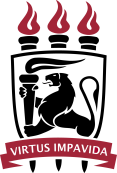 UNIVERSIDADE FEDERAL DE PERNAMUCOCENTRO DE CIÊNCIAS JURÍDICASARQUIVO DA FACULDADE DE DIREITO DO RECIFE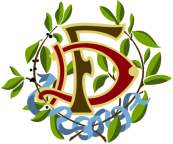 Órgão, setor ou unidade:Órgão, setor ou unidade:Órgão, setor ou unidade:Órgão, setor ou unidade:Órgão, setor ou unidade:Órgão, setor ou unidade:Órgão, setor ou unidade:CaixaInserir o número da caixa-arquivo, em algarismos arábicos.Código e AssuntoInserir o código de classificação, com seu respectivo descritor, conforme o Código de Classificação de Documentos de Arquivo.Código e AssuntoInserir o código de classificação, com seu respectivo descritor, conforme o Código de Classificação de Documentos de Arquivo.Descrição dos documentosIndicar gênero, espécie, tipo documental e/ou outras informações que possam facilitar a recuperação da informação.Descrição dos documentosIndicar gênero, espécie, tipo documental e/ou outras informações que possam facilitar a recuperação da informação.Descrição dos documentosIndicar gênero, espécie, tipo documental e/ou outras informações que possam facilitar a recuperação da informação.Datas-limitesIndicar o ano mais antigo e o ano mais recente dos documentos contidos na caixa.Assinatura do órgão, setor ou unidade:Assinatura do órgão, setor ou unidade:Assinatura do Arquivo da Faculdade de Direito do Recife:Assinatura do Arquivo da Faculdade de Direito do Recife:Data da transferência ou recolhimento:Volume de documentos transferidos ou recolhidos:Volume de documentos transferidos ou recolhidos: